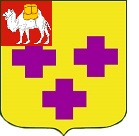 Собрание депутатов города ТроицкаЧелябинской областиПятый созывДвадцать четвертое заседаниеР Е Ш Е Н И Еот 27.04.2017г. № 65      г. ТроицкО внесении изменений в решение Собрания депутатов города Троицка от 28.04.2016 года № 72 «Об утверждении программы «Комплекс-ное развитие систем коммунальной инфраструктуры на территории города Троицка на 2016 – 2030 годы»В соответствии с Федеральным законом от 6 октября 2003 года № 131-ФЗ «Об общих принципах организации местного самоуправления в Российской Федерации», Уставом города Троицка, в целях уточнения наименования и сроков выполнения мероприятий в сфере теплоснабжения города Троицка Собрание депутатов города ТроицкаРЕШАЕТ:Внести в программу «Комплексное развитие систем коммунальной инфраструктуры на территории города Троицка на 2016 – 2030 годы», утвержденную решением Собрания депутатов города Троицка от 28.04.2016 года № 72, следующие изменения: строку «Объем требуемых капитальных вложений» паспорта Программы изложить в следующей редакции:таблицу 5 раздела 5.3 «Теплоснабжение» изложить в следующей редакции:             																																			Таблица 51Понятие реконструкции определяется в соответствии с частью 3 статьи 3  Федерального закона от 21.07.2005 № 115-ФЗ «О концессионных соглашениях»;раздел 6.3 «Теплоснабжение» изложить в следующей редакции:«6.3 ТеплоснабжениеОбщий объем плановых расходов на финансирование инвестиционных проектов составляет 1331,469 млн. рублей. Финансирование предполагается осуществлять за счет следующих источников: платы за подключение (технологическое присоединение) к системам теплоснабжения, тарифов на тепловую энергию, платы концедента, концессионера, бюджетных и внебюджетных средств.Источники инвестиций для реализации проекта представлены в таблице 10.Таблица 10Настоящее решение опубликовать в газете «Вперед».Настоящее решение вступает в силу со дня его официального опубликования.Председатель Собрания депутатов города Троицка																										        В.Ю. Чухнин«Объем требуемых капитальных вло-женийПривлеченные средства в объеме 3 611,681 млн. рублей, в том числе:2016 год – 268,374  млн. рублей;
2017 год – 795,992  млн. рублей;
2018 год – 588,147  млн. рублей;
2019 год – 483,117  млн. рублей;
2020 год – 273,147  млн. рублей;
2021 год – 2030 год -  1202,904  млн. рублей »;«№ п/пМероприятиеИсполнительЗатраты, млн. рублей«1234«12016 год2016 год2016 год«1.1Замена тепловых сетей Ду=250 мм от ТК-1о до 4о, протяженностью 600 м в двухтрубном исполненииЗАО «ТЭК»11,0«1.2Ремонт тепловой сети в районе домов № 1в, 1г по ул. Деповская от  котельной «Железнодорожная»Филиал ЭТС ОАО «Челябоблкомунэнерго»0,1«1.3Модернизация существующей газовой котельной «Железнодорожная» Управление по капи-тальному строительству администрации города Троицка11,902«1.4Ремонт  тепловой  сети ГВС от ТК1 до ТК2 котельная № 5 (детский сад «Белочка») Филиал ЭТС ОАО «Челябоблкомунэнерго»0,175«ИТОГО:23,177«22017 год2017 год2017 год«2.1Строительство газовой котельной мощностью 120МВт, с подводящими сетями водоснабжения, водоотведения, электроснабжения, газоснабже-ния, а также теплоснабжения; перекладка сооружения – теплотрасса (г.Троицк от коллекторной в районе ТДЗ п.Южный к зданию насосной на перекрестке ул. Красноар-мейская/ ул. Красногвардейская) диаметром 700 мм, протяженностью 2250,04 м. в двухтрубном исполнении; реконструкция1 тепловых сетей центральной час-ти города, передаваемых в соответствии с концессионным соглашениемКонцессионерКонцедент631«2.2Ремонт сетей от ЦТП «Пятилетка» до точки К3 котельная «Железнодорожная»Филиал ЭТС ОАО «Челябоблкомунэнерго»0,2«2.3Капитальный ремонт магистрального трубопровода тепловой сети по адресу:  г. Троицк, пос. Станционный, ул. им. С.М. Кирова, ул.Путевая, ул. им. А.П. ЧеховаУправление ЖКХ, эколо-гии, благоустройства, транспорта и связи администрации города Троицка4,045«2.4Строительство новой газовой котельной по ул.им.Сони Кривой в районе дома №34б Управление по капи-тальному строительству администрации города Троицка10,641«ИТОГО:645,886«32018 год2018 год2018 год«3.1Строительство новой газовой котельной в п.Золотая Сопка Инвестор40,0«3.2Строительство подводящих сетей теплоснабжения от новой газовой котельной к потребителям теплоэнергии в п.Золотая Сопка Управление по капи-тальному строительствуадминистрации города Троицка4,0«3.3Строительство газовой котельной для теплоснабжения п. СтанционныйДирекция по теплоснабжению ОАО «РЖД»98,406«ИТОГО:142,406«42019 год2019 год2019 год«4.1Строительство газовой котельной мощностью 60 МВт в п.ГРЭСинвестор300,0«ИТОГО:300,0«52020 год2020 год2020 год«5.1Строительство сетей теплоснабжения от новой газовой котельной п.ГРЭСУправление по капи-тальному строительствуадминистрации города Троицка90,0«ИТОГО:90,0«62021-2030 годы2021-2030 годы2021-2030 годы«6.1Модернизация и ремонт существующих сетей теплоснабжения города Управление по капи-тальному строительству администрации города Троицка80,0«6.2Строительство сетей теплоснабжения новой застройки городаУправление по капи-тальному строительству администрации города Троицка50,0«ИТОГО:130,0«              ИТОГО по таблице 5:                                                                                                              1331,469              ИТОГО по таблице 5:                                                                                                              1331,469              ИТОГО по таблице 5:                                                                                                              1331,469              ИТОГО по таблице 5:                                                                                                              1331,469№ п/пНаименование финансирования 2016 год,млн. рублей2017 год,млн. рублей2018 год, млн. рублей2019 год,млн. рублей2020 год,млн. рублей2021-2030 годы,млн. рублей1Концессионер-331,00----2Концедент-300,00----3Инвестор--40,00300,00--4ЗАО «ТЭК»11,0-----5Филиал ЭТС ОАО «Челябоблкомунэнерго»0,2750,2----6МУП «ЭТС»-----7Дирекция тепловодоснаб-жению ЮУЖД филиала ОАО «РЖД»--98,406---8Управление по капиталь-ному строительству адми-нистрации города Троицка11,90210,6414,00-90,00130,009Управление ЖКХ, эколо-гии, благоустройства, транспорта и связи адми-нистрации города Троицка-4,045».ИТОГО:23,177645,886142,406300,090,0130,0».